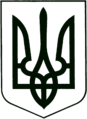 УКРАЇНА
МОГИЛІВ-ПОДІЛЬСЬКА МІСЬКА РАДА
ВІННИЦЬКОЇ ОБЛАСТІВИКОНАВЧИЙ КОМІТЕТ                                                           РІШЕННЯ №259Від 29.08.2023р.                                              м. Могилів-ПодільськийПро надання висновку про доцільність позбавлення батьківських правКеруючись ст. 34 Закону України «Про місцеве самоврядування в Україні», відповідно до ст.ст. 19, 141, 150, 151, 152, 155, 164 Сімейного кодексу України, Закону України «Про органи і служби у справах дітей та спеціальні установи для дітей», постанови Кабінету Міністрів України від 24.09.2008 року №866 «Питання діяльності органів опіки та піклування, пов’язані із захистом прав дітей», розглянувши матеріали, що надійшли до служби у справах дітей міської ради, беручи до уваги рішення комісії з питань захисту прав дитини від 15.08.2023 року №15, з метою забезпечення прав, свобод та законних інтересів дітей, -виконком міської ради ВИРІШИВ:          1. Надати висновок про доцільність позбавлення батьківських прав,    ____________________, ___________ року народження, відносно його малолітньої дитини, ________________________, _______________ року народження, згідно з додатком, що додається.    2. Контроль за виконанням даного рішення покласти на заступника   міського голови з питань діяльності виконавчих органів Слободянюка М.В..               Міський голова                                                           Геннадій ГЛУХМАНЮК                                                                                                   Додаток 			                                                         до рішення виконавчого                                                                                        комітету міської ради                                                                                        від 29.08.2023 року №259ВИСНОВОКоргану опіки та піклування при виконавчому комітетіМогилів-Подільської міської ради про доцільність позбавлення батьківських правСлужбою у справах дітей Могилів-Подільської міської ради розглянуто та вивчено документи, представлені громадянкою, _____________________, щодо позбавлення батьківських прав, _______________________, відносно його малолітньої доньки, ___________________________________.	Встановлено, що громадяни, _______________ та _______________, перебували у зареєстрованому шлюбі. Від подружнього життя у батьків народилась донька, _______________________________. Подружні відносини між ними не склалися і рішенням Могилів-Подільського міськрайонного суду Вінницької області від 26.03.2021 року, справа №_________________, шлюб між ними було розірвано. Після розлучення __________________________ життям доньки не цікавиться, не спілкується з нею, не приймає участі у її вихованні.           15.08.2023 року на засіданні комісії з питань захисту прав дитини     повторно розглядалось питання щодо надання висновку про доцільність/недоцільність позбавлення батьківських прав __________________________. Гр. ___________________ на засідання комісії не з’явився. Службою у справах дітей міської ради надіслано листа щодо дати та часу засідання комісії з питань захисту прав дитини на адресу, надану гр. _________________, лист працівниками пошти було повернуто. Відповідно до довідки Виконавчого комітету Могилів-Подільської міської ради від 02.08.2023 року №___________ гр. ____________________, _________ року народження, за адресою: вул. ______________, буд. _____, с. _________, Могилів-Подільський район, Вінницька область, не проживає, місце перебування його невідоме.          Відповідно до характеристики учениці ___ класу Ліцею №___ міста Могилева-Подільського, ______________, мати дівчинки здійснює постійний контроль за шкільною успішністю учениці і відносинами її з однолітками. За потреби відвідує Ліцей та телефонує з потрібних питань. Батько, ________________, протягом навчання дитини у Ліцеї, жодного разу не з’являвся, вихованням і навчанням дитини не цікавився. Відповідно до довідки від 25.04.2023 року №_________________, виданої старостою Немійського старостинського округу, неповнолітня дитина, _____________________, ___________ року народження, проживає зі своєю матір’ю та вітчимом за адресою: вул. _________, буд. ___, село _______,  Могилів-Подільський район, Вінницька область.Відповідно до довідки від 02.08.2023 року №______________ виданої Могилів-Подільським РВП ГУНП у Вінницькій області, у відповідності до проведеної перевірки щодо громадянина, ________________, __________ року народження, було встановлено, що в с. ___________ по вул. ________, ___ Могилів-Подільського району він не проживає та його місце перебування жителям невідоме. В ході спілкування з його батьком, __________________, встановлено, що його син, __________________, _________ року народження, являється громадянином Російської Федерації та з 2020 року проживає в Росії. З його слів син на даний час воює на стороні російських військ та повертатись не планує.Відповідно до довідки з КНП «Могилів-Подільський міський Центр первинної медико-санітарної допомоги» Могилів-Подільської міської ради від 08.06.2023 року №___________, законним представником дитини є її мати, _______________, _____________ року народження, яка і відвідує сімейного лікаря з дитиною.          РРКомісією з представників служби у справах дітей міської ради 08.06.2023 року здійснено обстеження житлово – побутових умов проживання матері та дитини, та встановлено, що ______________ зі своєю матір’ю, вітчимом та його доньками проживає у приватному будинку зі всіма зручностями та комунікаціями за адресою: вул. ___________, буд. ____, село ____, Могилів-Подільський район, Вінницька область, який складається з чотирьох кімнат, коридору, кухні, ванної кімнати. В будинку чисто, зроблено ремонт, наявні меблі та побутова техніка. Дівчинка проживає в окремій   кімнаті, має все необхідне для повноцінного розвитку та проживання.             Відповідно до оцінки потреб Могилів-Подільського міського територіального центру соціального обслуговування (надання соціальних послуг), потреби дитини, ______________________, задовольняються у повній мірі. Мати дитини належним чином виконує батьківські обов’язки, дівчинка забезпечена усім необхідним для проживання та розвитку. Відповідно до положень статті 150 Сімейного кодексу України батьки зобов’язані піклуватися про здоров’я дитини, її фізичний, духовний та моральний розвиток, забезпечити здобуття дитиною повної загальної середньої освіти, готувати її до самостійного життя. Передача дитини на виховання іншим особам не звільняє батьків від обов’язку батьківського піклування щодо неї.Статтею 12 Закону України «Про охорону дитинства» передбачено, що на кожного з батьків покладається однакова відповідальність за виховання, навчання і розвиток дитини. Батьки, або особи, які їх замінюють, мають право і зобов’язані виховувати дитину, піклуватися про її здоров’я, фізичний, духовний і моральний розвиток, навчання, створювати належні умови для розвитку її природних здібностей, поважати гідність дитини, готувати її до самостійного життя та праці.Ухилення батьків від виконання своїх обов’язків має місце, коли вони не піклуються про фізичний і духовний розвиток дітей, їх навчання, підготовку  до самостійного життя, зокрема: не забезпечують необхідного харчування,медичного догляду, лікування дітей, що негативно впливає на їх фізичний розвиток, як складову виховання; не спілкуються з дітьми в обсязі,  необхідному для їх нормального самоусвідомлення; не надають дітям   доступу до культурних та інших духовних цінностей; не сприяють засвоєнню ними загальновизнаних норм моралі; не виявляють інтересу до їх внутрішнього світу; не створюють умов для отримання ними освіти. 
          Зазначені фактори, як кожен окремо, так і в сукупності, можна 
розцінювати, як ухилення від виховання дітей лише за умови винної поведінки батьків, свідомого нехтування ними своїми обов’язками.          Виходячи з вищенаведеного та з метою захисту прав та інтересів дитини, і так як, ___________________, тривалий час не виконував своїх батьківських обов’язків та участі у вихованні дитини не приймав, долею, життям, навчанням, станом здоров’я не цікавився, виконавчий комітет Могилів-Подільської міської ради, як орган опіки та піклування, вважає за доцільне позбавлення батьківських прав, ________________, _________ року народження, відносно його малолітньої дитини, ________________________, _________________ року народження.        Перший заступник міського голови                                         Петро БЕЗМЕЩУК         